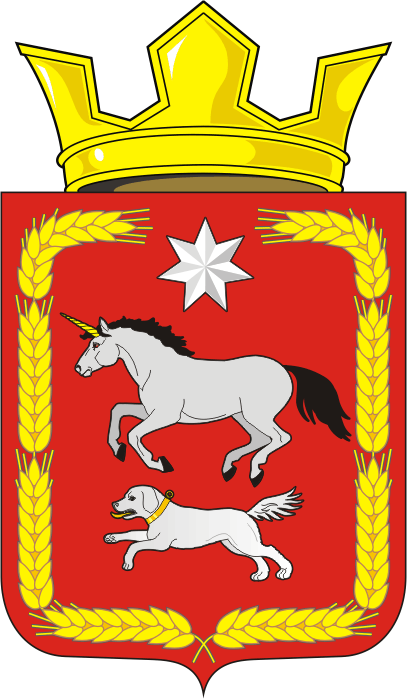 СОВЕТ ДЕПУТАТОВ муниципального образования  КАИРОВСКИЙ сельсовет Саракташского района оренбургской области ЧЕТВЕРТЫЙ созывР Е Ш Е Н И Едвадцать восьмого внеочередного заседания Совета депутатовмуниципального образования Каировский сельсоветчетвертого созыва 28 марта 2023 года                      с. Каировка                          № 117Об утверждении структуры администрации  муниципального образования Каировский сельсовет Саракташского района Оренбургской области В соответствии с пунктом 8 статьи 37 Федерального закона от 06.10.2003 № 131 «Об общих принципах организации местного самоуправления в Российской Федерации», руководствуясь Уставом муниципального образования Каировский сельсовет Саракташского района Оренбургской областиСовет депутатов  Каировского сельсоветаР Е Ш И Л :1. Утвердить структуру администрации муниципального образования Каировский сельсовет Саракташского района Оренбургской области согласно приложению.2. Признать утратившим силу решение Совета депутатов Каировского сельсовета от 24.12.2010 № 22 «Об утверждении структуры администрации Каировский сельсовет Саракташского  района Оренбургской области».3. Контроль за исполнением настоящего решения возложить на постоянную комиссию Совета депутатов сельсовета по мандатным вопросам,  вопросам местного самоуправления, законности, правопорядка, работе с общественными и религиозными объединениями, национальным вопросам, делам военнослужащих (Тонова С.Я.).4. Настоящее решение вступает в силу со дня его подписания и подлежит размещению на официальном сайте муниципального образования Каировский сельсовет Саракташского района Оренбургской области.Приложение к решению Совета депутатов  Каировского сельсовета Саракташского района Оренбургской областиот 28.03.2023   № 117  Структура администрации муниципального образования Каировский сельсовет Саракташского района Оренбургской области Председатель Совета депутатов сельсоветаПредседатель Совета депутатов сельсоветаГлава муниципального образования Каировский сельсовет___________  О.А.Пяткова___________  О.А.Пяткова___________  А.Н.ЛогвиненкоРазослано:прокуратуре района, администрации сельсовета, сайт сельсовета, в делопрокуратуре района, администрации сельсовета, сайт сельсовета, в делопрокуратуре района, администрации сельсовета, сайт сельсовета, в делопрокуратуре района, администрации сельсовета, сайт сельсовета, в делоГлава муниципального образованияГлава муниципального образованияГлава муниципального образованияГлава муниципального образованияГлава муниципального образованияГлава муниципального образованияГлава муниципального образованияГлава муниципального образованияГлава муниципального образованияГлава муниципального образованияГлава муниципального образованияСпециалист1 категорииСпециалист2 категорииСпециалист1 категорииСпециалист2 категорииСпециалист1 категорииСпециалист2 категорииУборщик служебных помещенийВодительВодитель